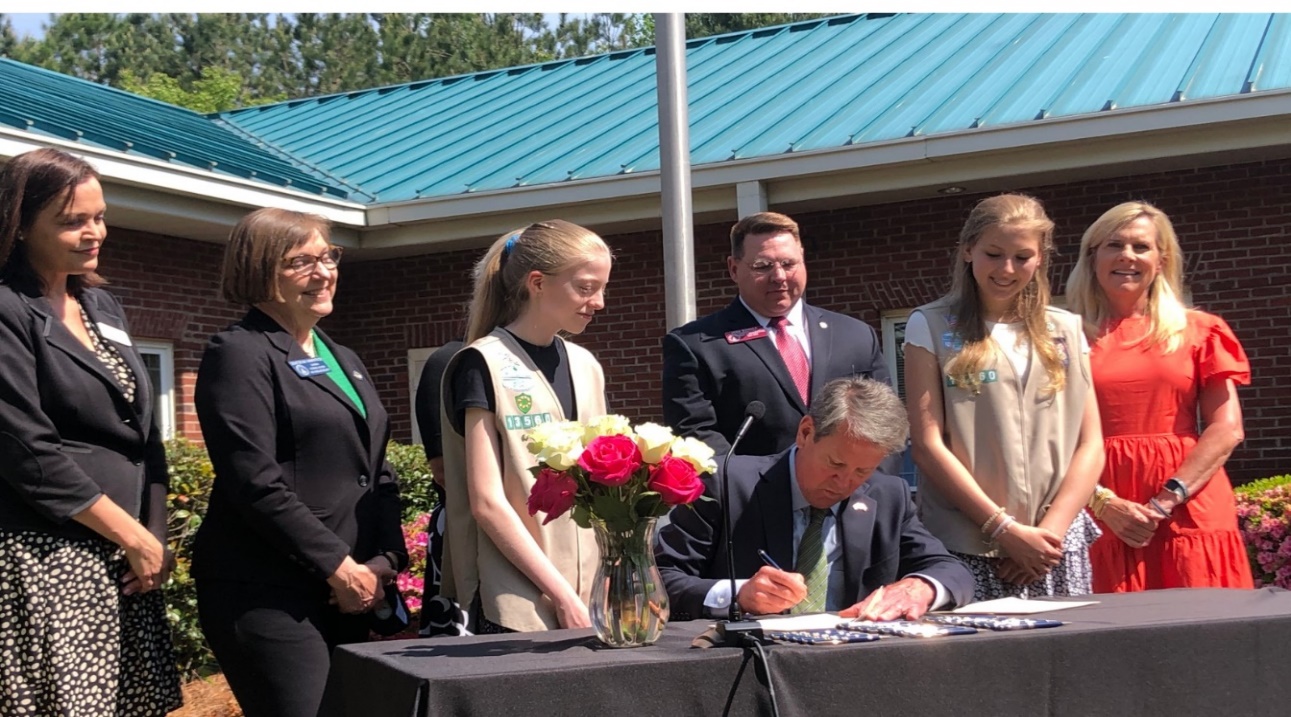 Buford, GA…. Kara Sinkule (L), representing the Georgia Academy of Family Physicians (GAFP), recently joined Governor Brian Kemp, First Lady Marty Kemp (R), Rep. Bonnie Rich and Sen. Kay Kirkpatrick (2L) and Troop 13560 Girl Scouts for the signing of HB 287 which requires vaping education like the Tar Wars tobacco and vaping prevention program for Georgia students in kindergarten through 12th grade. Each local school board has until December 31, 2021 to implement vaping education in schools.The Georgia Academy advocated on behalf of House Bill 287 as one of its key legislative priorities during the 2021 State Legislative Session.  The Georgia Healthy Family Alliance, the GAFP’s foundation, will continue to advance our education to school children encouraging school superintendents and other key officials to utilize our Tar Wars program for the fulfillment of this new required education.Governor Kemp thanked the GAFP for advocating for the new law.  The full press conference is available on Governor Kemp’s Facebook page at the link below.  The GAFP is mentioned at the 9:58 mark.  Click below to view: https://www.facebook.com/GovKemp/videos/453899942376364/  To review the new law in full click here: https://legiscan.com/GA/bill/HB287/2021HB 287 also requires information on human trafficking in schools and was  signed at Gwinnett County’s Home of Hope, a residential care facility which provides services for homeless children and mothers.                                                                               -30-